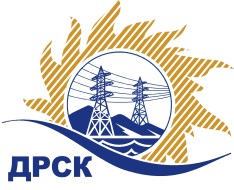 Акционерное Общество«Дальневосточная распределительная сетевая  компания»Протокол заседания Закупочной комиссии по вскрытию поступивших конвертовг. БлаговещенскСпособ и предмет закупки: открытый запрос предложений  на право заключения Договора на выполнение работ Мероприятия по строительству и реконструкции для технологического присоединения потребителей (в том числе ПИР) на территории филиала «ЭС ЕАО», закупка 222 р.2.1.1 ГКПЗ 2017.ПРИСУТСТВОВАЛИ:  члены  постоянно действующей Закупочной комиссии 2 уровня АО «ДРСК» Информация о результатах вскрытия конвертов:В адрес Организатора закупки поступило 3 (три) Заявки на участие в закупке, конверты с которыми были размещены в электронном виде на Торговой площадке Системы www.b2b-energo.ruВскрытие конвертов было осуществлено в электронном сейфе Организатора закупки на Торговой площадке Системы www.b2b-energo.ru. автоматически.Дата и время начала процедуры вскрытия конвертов с заявками участников: 11:00 (время местное) 28.02.2017 г.Место проведения процедуры вскрытия конвертов с заявками участников: Торговая площадка Системы www.b2b-energo.ruВ конвертах обнаружены заявки следующих участников:Ответственный секретарь Закупочной комиссии 2 уровня АО «ДРСК»	М.Г. ЕлисееваИсп. Т.В. Коротаева(4162) 397-205№ 295/УКС-В«28» февраля  2017№п/пНаименование Участника закупки и его адресЦена заявки на участие в закупке1ООО "Электросервис" (ЕАО г. Биробиджан ул Миллера 8б)Заявка, подана 26.02.2017 в 10:45
Планируемый объем работ на весь срок действия договора 19 500 000,00 руб. без учета НДС Цена  суммарно образованная по перечню единичных расценок  работ, указанных в  Приложениях №1-24 к Техническому заданию 19 241 620,44 руб. с учетом  НДС 16 306 458,00 руб. без учета НДС2ООО "Сельэлектрострой" (679015, Россия, Еврейская автономная обл., г. Биробиджан, ул. Советская, д. 127 В)Заявка, подана 26.02.2017 в 07:15Планируемый объем работ на весь срок действия договора 19 500 000,00 руб. без учета НДС Цена  суммарно образованная по перечню единичных расценок  работ, указанных в  Приложениях №1-24 к Техническому заданию 19 234 230,10 руб. с учетом  НДС16 300 195,00 руб. без учета НДС3ООО "ЭНЕРГОСИСТЕМА АМУР" (675000, Россия, Амурская область, г. Благовещенск, ул. Красноармейская, д. 102, литер А)Заявка, подана 22.02.2017 в 09:37Планируемый объем работ на весь срок действия договора 19 500 000,00 руб. без учета НДС Цена  суммарно образованная по перечню единичных расценок  работ, указанных в  Приложениях №1-24 к Техническому заданию 19 245 160,44 руб. с учетом НДС 16 309 458,00 руб. без учета НДС